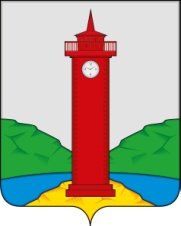 АДМИНИСТРАЦИЯ СЕЛЬСКОГО ПОСЕЛЕНИЯ КУРУМОЧ МУНИЦИПАЛЬНОГО РАЙОНА ВОЛЖСКИЙ САМАРСКОЙ ОБЛАСТИПОСТАНОВЛЕНИЕот « 10 » февраля 2017  года   № 19    О внесении изменений в Постановление Администрации сельского поселения Курумоч  муниципального района Волжский Самарской области от «11» октября 2016 года № 175 Об утверждении Положения о порядке представления лицами, замещающими муниципальные должности на постоянной основе, сведений о своих доходах, расходах, об имуществе и обязательствах имущественного характера, а также сведений о доходах, расходах, об имуществе и обязательствах имущественного характера своих супруги(супруга) и несовершеннолетних детей (в новой редакции)  В  соответствии с  Конституцией Российской Федерации,  Федеральным законом от 25.12.2008 г. № 273-ФЗ «О противодействии коррупции», Федеральным законом от 02.03.2007г. №25-ФЗ «О муниципальной службе в Российской Федерации, законом Самарской области от 09.10.2007г. № 96-ГД «О муниципальной службе в Самарской области», в целях проверки  и выявления коррупциогенных факторов и их последующего устранения, а также в целях приведение нормативно правового акта в соответствие с действующим законодательством,  Администрация сельского поселения Курумоч муниципального района Волжский Самарской области, ПОСТАНОВЛЯЕТ:В Постановление от «11» октября 2016 года № 175 Об утверждении Положения о порядке представления лицами, замещающими муниципальные должности на постоянной основе, сведений о своих доходах, расходах, об имуществе и обязательствах имущественного характера, а также сведений о доходах, расходах, об имуществе и обязательствах имущественного характера своих супруги(супруга) и несовершеннолетних детей (в новой редакции) внести следующие изменения:- Пункт 1  настоящего Постановления добавить словами следующего содержания:«1.1 Утвердить Приложение № 2 к Постановлению Администрации  сельского поселения Курумоч муниципального района Волжский Самарской области.» Утвержденное Приложение № 2 к Постановлению Администрации  сельского поселения Курумоч муниципального района Волжский Самарской области читать  в следующей редакции:                                                      «Приложение № 2к Постановлению Администрации сельского поселения Курумоч муниципального района Волжский Самарской областиВ Комиссию по соблюдению  требований к служебному поведению муниципальных служащих и урегулированию  конфликта интересов в органах местного самоуправления Администрации сельского поселения Курумоч от _____________________________ (Ф.И.О.) (наименование должности ________________________________________ ЗаявлениеСообщаю, что я не имею возможности представить сведения о доходах, об имуществе и обязательствах имущественного характера своих(Ф.И.О. супруги, супруга и (или) несовершеннолетних детей, дата рождения)__________________________________________________________________в связи с тем, что _________________________________________________(указываются все причины и обстоятельства, необходимые для того, чтобыКомиссия могла сделать вывод о том, что непредставление сведений носит объективный характер)__________________________________________________________________К заявлению прилагаю следующие дополнительные материалы (в случае наличия):(указываются дополнительные материалы)Меры, принятые по предоставлению указанных сведений:____________________________________________________________________________________						____________________Глава сельского поселения Курумоч 				О.Л. Катынский Кулешевская 9989361 (дата)                               (подпись)»